Секция ВПО. Круглый стол «Цифровизация приемной кампании 2022. Автоматизация управления учебным процессом вуза и колледжа с учетом изменений законодательства РФ» 23 марта 2022 г. в 10-00Санкт-Петербург, пр. Большевиков д.22, корп.1, ауд. 122/1Цель проведения круглого стола:Цели круглого стола – обмен опытом проведения приемной кампании 2021 года, обсуждение ключевых нововведений 2022/2023 учебного года, вопросов их реализации в информационных системах и использования дистанционных технологий в процессе обучения.Вопросы к обсуждению:24 марта планируется проведение автобусной экскурсии за счет средств желающих. Время проведения: с 10:00 до 19:00.Программа экскурсии: Обзорная автобусная экскурсия по городуПосещение государственного музея-заповедника «Царское село»Ориентировочная цена экскурсии 2500-3000 рублей, зависит от количества участников.09-30Начало регистрации участников (холл 1 этажа 1 корпуса, у аудитории 122/1)10-00Вступительное слово Ректора СПбГУТ Сергея Викторовича Бачевского10-05Выступление проректора по цифровой трансформации СПбГУТ Антона Александровича Зарубина110-10Актуальные аспекты цифровой трансформации приема абитуриентов в образовательные организации высшего образования110-10Выступление начальника Отдела информационных технологий СибГУТИ Светланы Борисовны Арифуллиной (15 мин). Обсуждение (10 мин).210-35Опыт внедрения 1С:Университет в рамках Приемной кампании 2021 года210-35Выступление инженера отдела развития и внедрения информационных систем СПбГУТ Александры Сергеевны Костенко (10 мин). Обсуждение (10 мин).310-55Обзор законодательства Российской Федерации по вопросам приёма. Тонкие моменты310-55Выступление начальника приемной комиссии МТУСИ Елены Александровны Скородумовой (15 мин). Обсуждение (10 мин)411-20Сервис взаимодействия с абитуриентами при проведении приемной компании для 1С:Университет411-20Выступление методиста-консультанта компании «Омега» Марии Владимировны Гончаровой (15 мин). Обсуждение (10 мин).511-45Особенности организации приема на места целевой квоты в Омском государственном университете путей сообщения511-45Выступление руководителя службы поддержки АСУ и документооборота Арсения Владленовича Васильева (10 мин). Обсуждение (10 мин)612-05Автоматизированное формирование программы воспитания в структуре образовательной программы вуза. Инструмент контроля аккредитационных показателей вуза612-05Выступление генерального директора и разработчика ООО «Интеллект Инфо» Романа Николаевича Правосудова (10 мин). Обсуждение (10 мин).712-25Развитие онлайн-образования в СПбГЭТУ «ЛЭТИ»712-25Выступление директора центра новых образовательных технологий и дистанционного обучения СПбГЭТУ «ЛЭТИ» Александра Викторовича Тимофеева (10 мин). Обсуждение (10 мин).812-45Вопросы информационной безопасности при цифровизации образовательного учреждения812-45Выступление начальника отдела внедрения и сопровождения информационных систем ПНИПУ Юрия Александровича Горбунова (10 мин). Обсуждение (10 мин).913-05OmegaBI – информационно-аналитическая платформа913-05Выступление ведущего методиста-аналитика компании «Омега» Фёдора Фёдоровича Альбрандта (15 мин). Обсуждение (10 мин).1013-30Автоматизация приема абитуриентов и интеграция с суперсервисом «Поступление в вуз онлайн»1013-30Выступление директора Лаборатории ММИС Михаила Васильевича Виноградова (10 мин). Обсуждение (10 мин). (онлайн-доклад) 1113-50Платформа «1С:Предприятие 8» как инструмент цифровизации приемной кампании более 300 вузов1113-50Выступление руководителя проекта фирмы «1С», к.ф.-м.н. Александра Витальевича Родюкова (10 мин). Обсуждение (10 мин).14-10ОБЕД1215-00Организация и проведение вступительных испытаний для поступающих на программы высшего образование с применением ДОТ во время приемной кампании в Техническом университете УГМК1215-00Выступление начальника управления ИТ Технического университета УГМК Андрея Сергеевича Крестникова (10 мин). Обсуждение (10 мин). (онлайн-доклад)1315-20Топ проблем при автоматизации. Пути решения1315-20Выступление руководителя проекта фирмы «1С», к.ф.-м.н. Александра Витальевича Родюкова (10 мин). Обсуждение (10 мин).1415-40Возможности модуля «Интегратор» для работы с абитуриентами и поступившими1415-40Выступление к.ф-м.н, научного руководителя Лаборатории ММИС Игоря Михайловича Мальцева (10 мин). Обсуждение (10 мин). (онлайн-доклад)1516-00Опыт интеграции НИУ «МЭИ» с Суперсервисом «Поступление в вуз онлайн»1516-00Выступление заместителя руководителя вычислительного центра ПК НИУ МЭИ Андрея Михайловича Чернецова (10 мин). Обсуждение (10 мин).1616-20Применение LMS систем с функцией прокторинга для проведения вступительных испытаний в вузе1616-20Выступление начальника отдела разработки и сопровождения автоматизированных информационных систем УИСиА СЗИУ РАНХиГС Олега Семеновича Цаплина (10 мин). Обсуждение (10 мин). (онлайн-доклад)1716-40Новое в LMS «1С:Электронное обучение»1716-40Выступление руководителя разработки программ «1С:Электронное обучение» Алексея Юрьевича Бараношникова (10 мин). Обсуждение (10 мин).1817-00Методология планирования, нормирования, расчета и распределения учебной нагрузки педагогических работников в 1С:Университет1817-00Выступление технического директора Центра информационных технологий в образовании, ГК «Промавтоматика» Дмитрия Евгеньевича Пакина (10 мин). Обсуждение (10 мин).17-20Фотографирование17-30Свободное общение участников (фуршет)Ссылки на YouTube-трансляцию секции ВПО и СПО:Материалы конференции будут опубликованы на официальном Сайте СПбГУТ: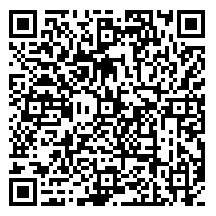 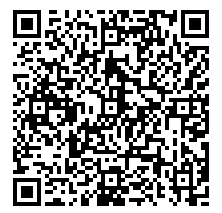 